АДМИНИСТРАЦИЯ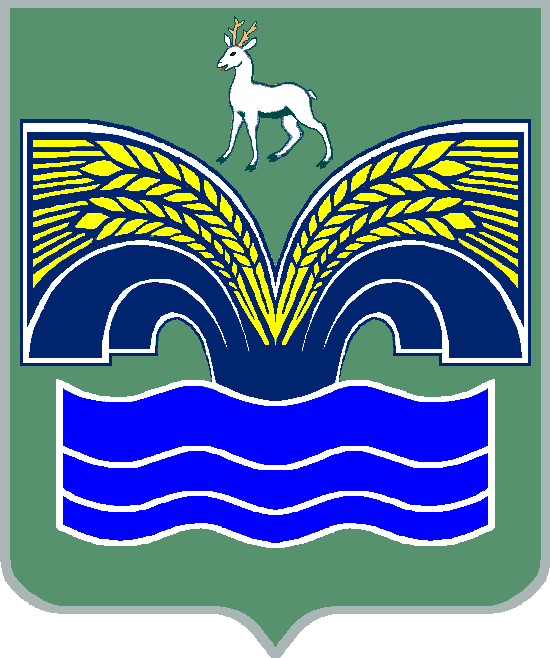 МУНИЦИПАЛЬНОГО РАЙОНА КРАСНОЯРСКИЙ САМАРСКОЙ ОБЛАСТИПОСТАНОВЛЕНИЕ
        от  13.03.2023 № 59  О проведении муниципального конкурса «Школьная клумба»                    по обустройству цветников на пришкольной территории образовательных организаций, расположенных на территории муниципального района Красноярский Самарской области В целях воспитания экологической культуры среди молодежи Красноярского района Самарской области, развития экологического просвещения, формирования  гражданской активности через заботу об экологии и вовлечение в решение проблем местных сообществ,                         в соответствии с Федеральным законом от 06.10.2003 № 131-ФЗ                        «Об общих принципах организации местного самоуправления                                  в Российской Федерации», муниципальной программой «Реализация молодежной политики на территории муниципального района Красноярский Самарской области на 2023-2025 годы», утвержденной постановлением администрации муниципального района Красноярский Самарской области от 17.02.2023 № 43, Администрация муниципального района Красноярский Самарской области ПОСТАНОВЛЯЕТ:	1. Провести в 2023 году на территории муниципального района Красноярский Самарской области муниципальный конкурс «Школьная клумба» по обустройству цветников на пришкольной территории образовательных организаций, расположенных на территории муниципального района Красноярский Самарской области.	2. Утвердить положение о проведении муниципального конкурса «Школьная клумба» по обустройству цветников на пришкольной территории образовательных организаций, расположенных  на территории муниципального района Красноярский Самарской области (приложение 1).3. Утвердить состав экспертной комиссии муниципального конкурса «Школьная клумба» по обустройству цветников на пришкольной территории образовательных организаций, расположенных на территории муниципального района Красноярский Самарской области (приложение 2).4. Опубликовать настоящее постановление в газете «Красноярский вестник» и разместить на официальном сайте Администрации муниципального района Красноярский Самарской области в сети Интернет.5. Контроль за выполнением настоящего постановления возложить на заместителя Главы муниципального района Красноярский Самарской области по социальным вопросам Балясову С.А.6. Настоящее постановление вступает в силу со дня его подписания.Глава района                                                                               М.В.БелоусовВершинина 2-01-66ПОЛОЖЕНИЕо проведении муниципального конкурса  «Школьная клумба» по обустройству цветников на пришкольной территории образовательных организаций, расположенных на территории муниципального района Красноярский Самарской области     1. Общие положения1.1.          Настоящее Положение определяет порядок проведения муниципального конкурса «Школьная клумба» по обустройству цветников на пришкольной территории образовательных организаций, расположенных на территории муниципального района Красноярский Самарской области.1.2.    Муниципальный конкурс «Школьная клумба» по обустройству цветников на пришкольной территории образовательных организаций, расположенных на территории муниципального района Красноярский Самарской области (далее – Конкурс), проводится администрацией муниципального района Красноярский Самарской области.1.3. Непосредственная организация и проведение Конкурса возлагается на управление молодежной политики администрации муниципального района Красноярский Самарской области (далее – Управление).1.4. Конкурс проводится в один этап, по результатам которого отбираются три лучшие образовательные организации, расположенные на территории муниципального района Красноярский Самарской области.2. Цели и задачи Конкурса	2.1. Конкурс проводится с целью формирования модели любви о своей земле и ее природе как заботы о своей стране, выявления,  поощрения и распространения опыта  образцового содержания территорий образовательных организаций, расположенных на территории муниципального района Красноярский Самарской области, как  проявления патриотизма.2.2. Задачи Конкурса:- воспитание экологической культуры среди молодежи Красноярского района Самарской области, развитие экологического просвещения;-   создание условий для проявления творческих и трудовых  навыков молодежи;-   формирование гражданской активности через заботу об экологии и вовлечение в решение  проблем местных сообществ;- взаимодействие старшего поколения, являющегося носителем уникальных знаний и опыта, хранителем духовно - нравственных ценностей, с младшим поколением с целью сохранения связи и единства поколений.3. Участники Конкурса3.1. Для участия в Конкурсе допускаются образовательные организации, расположенные на территории муниципального района Красноярский Самарской области (далее – образовательная организация). 3.2. Заявки на участие в Конкурсе подаются в Управление                             по адресу: 446370, Самарская область, Красноярский район, с. Красный Яр, ул. Кооперативная, д. 105, e-mail: yudeh@kryaradm.ru, телефон:                           8 (84657) 2-01-66, в срок принятия заявок на участие в Конкурсе -                        с 1 по 28 апреля 2023 года по форме, указанной в приложении к настоящему Положению.4. Сроки проведения Конкурса4.1. Конкурс проводится с 1 мая  по 20 августа  2023 года.4.2.  С 21 августа по 12 сентября 2023 года - экспертная оценка конкурсных работ и подведение итогов Конкурса.5. Экспертная комиссия КонкурсаСостав экспертной комиссии Конкурса утверждается постановлением администрации муниципального района Красноярский Самарской области.Экспертная комиссия состоит из председателя, секретаря и членов экспертной комиссии.Деятельностью экспертной комиссии руководит председатель.Заседание экспертной комиссии считается правомочным, если на нем присутствует не менее половины от общего числа ее членов.Решение экспертной комиссии принимается большинством голосов от общего числа членов экспертной комиссии, присутствующих на заседании.6. Требования к оформлению конкурсных материалов 6.1. Перечень материалов, представляемых на Конкурс: 6.1.1. Заявка на участие в Конкурсе в соответствии с приложением к настоящему Положению;6.1.2. Конкурсные материалы в виде изображений (фотографии или видеозаписи) могут быть направлены Управление в электронном виде или на бумажных носителях.6.1.3. Конкурсные материалы на бумажных носителях должны быть оформлены в скоросшиватель и направлены в сроки принятия заявок              для участия в  Конкурсе в Управление по адресу: 446370, Самарская область, Красноярский район, с. Красный Яр, ул. Кооперативная,105 в рабочие дни (понедельник – пятница) с 8.00 ч. до 16.00 ч.6.1.4.  Электронная версия конкурсных материалов (не менее 10 фотографий/видеозаписей) с изображением процесса создания, обустройства клумбы, цветника направляется в сроки  проведения Конкурса на электронный адрес  yudeh@kryaradm.ru  в виде архива. В названии архива указывается наименование Конкурса и участника Конкурса. 6.2. Содержание конкурсных материалов должно соответствовать тематике Конкурса и акцентироваться на решение эстетической проблемы обустройства общественного пространства на пришкольной территории               и показывать максимальную вовлеченность учащихся и педагогов в процесс создания клумбы, цветника.6.3. Материалы, представленные на Конкурс, не рецензируются и не возвращаются, они могут быть использованы для обобщения лучшего опыта работы.6.4. Лучшие материалы Конкурса будут размещены на официальном сайте Администрации муниципального района Красноярский Самарской области, освещены в СМИ.6.5. Информация с изображением процесса создания, обустройства клумбы, цветника также  размещается на странице в социальной сети                «Вконтакте» с хэштегом #КонкурсШкольнаяКлумба, ссылка на размещение материалов в социальной сети Вконтакте направляется на адрес электронной почты yudeh@kryaradm.ru в сроки проведения Конкурса.7. Подведение итогов и награждение победителей Конкурса7.1. Экспертная комиссия осуществляет выезд на место создания клумб, цветников на пришкольной территории участников Конкурса                         в целях оценки проведенных работ и определения победителей  Конкурса.  7.2. Экспертная комиссия Конкурса оценивает участников Конкурса по следующим критериям:- эстетичность оформления клумбы; - удачное сочетание окраски цветов и соцветий;- необычный дизайнерский проект;- креативный подход к созданию клумбы;-  содержание клумбы в чистоте, отсутствие сорных растений,  состояние растений на момент осмотра;- размеры  (площадь) клумбы;-  количество высаженных растений;- участие в создании цветника привлеченных лиц (родителей, общественных деятелей).7.3. Победители Конкурса награждаются ценными призами.7.4. Награждение победителей Конкурса и вручение ценных призов состоится на торжественном мероприятии, посвященном Дню учителя в 2023 году.ЗАЯВКАна участие в муниципальном конкурсе «Школьная клумба»                      по обустройству цветников на пришкольной территории образовательных организаций, расположенных на территории муниципального района Красноярский Самарской области 1. Название образовательной организации:________________________________________________________________________________________________________________________________2. Ф.И.О. директора образовательной организации:________________________________________________________________________________________________________________________________3. Количество обучающихся в образовательной организации на дату подачи заявки:________ чел.4. Контактные данные: 1) юридический и фактический адрес образовательной организации:________________________________________________________________________________________________________________________________________________________________________________________________2) телефон рабочий: _______________________________________________ 3) телефон мобильный: ____________________________________________ 4) Е-mail: ________________________________________________________ 5) Конкурсные материалы: на ___ л. 	Дата: 								Подпись: ПРИЛОЖЕНИЕ 2УТВЕРЖДЕНпостановлением администрации муниципального районаКрасноярский Самарской областиот 13.03.2023 №59
                                                                              СОСТАВ
экспертной комиссии муниципального конкурса  «Школьная клумба»                  по обустройству цветников на пришкольной территории образовательных организаций, расположенных на территории  муниципального района Красноярский Самарской области (далее – комиссия)Щитанова Светлана Александровнаруководитель управления молодежной
политики администрации муниципального района Красноярский Самарской области, председатель комиссии;Вершинина Оксана Алексеевнаглавный специалист управления молодежной политики администрации муниципального района Красноярский Самарской области, секретарь комиссии.Члены комиссии:Коломенцева ЛилияНиколаевнаруководитель управления по работе                          с общественными организациями администрации муниципального района Красноярский Самарской области;Балдина    Светлана Николаевна  начальник отдела экологического надзора контрольного управления администрации муниципального района Красноярский Самарской области;Дисенова  Оксана  Александровнаспециалист МАУ «Центр поддержки предпринимательства, туризма и реализации молодежной политики» муниципального района Красноярский Самарской области;Шевцов Виктор Иванович литературный редактор - ответственный секретарь  МБУ «Информационный центр Красноярского района».